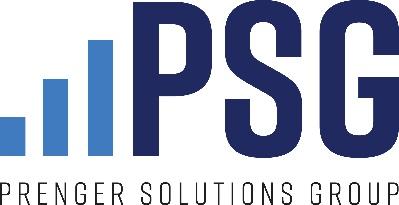 FIN DE SEMANA 20-21 DE FEBRERO 2021Comienza la Cuaresma/1er domingo de CuaresmaLectura del evangelioMarcos 1:12-15"En seguida el Espíritu lo empujó al desierto. Estuvo cuarenta días en el desierto y fue tentado por Satanás. Vivía entre los animales salvajes y los ángeles le servían.Después de que tomaron preso a Juan, Jesús fue a Galilea y empezó a proclamar la Buena Nueva de Dios. Decía: «El tiempo se ha cumplido, el Reino de Dios está cerca. Cambien sus caminos y crean en la Buena Nueva.»" 
Ayudante de homilía / conexión con la corresponsabilidad/ dar / caridad / limosna ● La Cuaresma es un momento perfecto para volver a centrarse en la corresponsabilidad ● Los 3 pilares de la Cuaresma son: oración, ayuno y limosna ○ Haga un nuevo compromiso con: ■ Oración - diaria, con Dios - aunque sea solo 5 minutos, encuentre algo nuevo para probar - Exámen, Rosario, Novena, etc. ■ Ayuno: los viernes, sí, chocolate, televisión, redes sociales, algo, pero hágalo. ■ Dar - a la parroquia y / o Campaña Diocesana Anual - dar al trabajo misionero (algo que sirva a los pobres)PUNTOS PARA HABLAR EL FIN DE SEMANA DE SOLICITUD(Utilice estos puntos de conversación durante los fines de semana de Solicitud del 20 al 21 de febrero y del 27 al 28 de febrero para agradecer a sus feligreses y pedirles que apoyen la Campaña en línea.) ¡El fin de semana de solicitud ha llegado! Espero que se haya tomado el tiempo para considerar cómo usted y su familia pueden apoyar la Campaña Diocesana Anual de este año, que ayuda a involucrar a la próxima generación, proveer a los necesitados y construir comunidades católicas de muchas maneras importantes. ¡Nuestra meta como parroquia este año es <$ AMT> y espero que se unan a mí para ayudar a alcanzar y superar la meta de este año! Hay tanta necesidad y estamos bendecidos en <PARISH NAME> de recibir ayuda de la Campaña. [Enumere las bendiciones y los ministerios parroquiales apoyados por la Campaña. Por ejemplo: tenemos una hermosa iglesia, tenemos una gran escuela o tenemos un maravilloso programa de educación religiosa.] Sé que no siempre es fácil apoyar a la iglesia, ya sea nuestra parroquia o la diócesis, y sé que no siempre es fácil para mí estar aquí y preguntarles semana tras semana. Pero, sepa la importancia de lo que hace la Campaña Diocesana y el impacto que está teniendo en la vida de los demás. Teniendo en cuenta todo lo que está sucediendo con la pandemia, toda nuestra vida ha pasado a estar en línea: hemos transmitido misas en vivo, hemos proporcionado estudios bíblicos virtuales y hemos confiado en las redes sociales como nuestro método principal de comunicación con nuestros feligreses. Hoy, volveremos a depender de la tecnología, esta vez para respaldar esta solicitud a la campaña. Sabes… al crecer, mi madre / padre / padres siempre me decían que prestara atención, que me sentara quieto y me callara durante la misa. Había una expectativa de eliminar todas las distracciones. Y ahora, les voy a decir que hagan exactamente lo contrario: ¡saquen sus teléfonos! 😊 Ahora tenemos una manera segura y conveniente de hacer su compromiso a la Campaña 2021 en línea. En este momento, el ujier digital coloca el sitio web en la transmisión en vivo para que la gente pueda ver la dirección. Para los que están en las bancas, debería considerar poner la dirección del sitio web en un pedazo de papel (en letra grande) y pegarlos con cinta adhesiva en la parte posterior de los asientos o bancas. No tiene que ocupar todos los asientos y puede distribuirlos; solo querrá asegurarse de que las personas puedan verlos fácilmente desde donde están sentados. Los invito a que abran el navegador de Internet en su teléfono ahora y escriba https://richmondcatholicfoundation.org/appeal/  donde podrá hacer una donación recurrente continua, un compromiso de 12 meses o una sola donación. Ese sitio web nuevamente es https://richmondcatholicfoundation.org/appeal/. Tenga en cuenta que publicaremos un breve video en la sección de comentarios de nuestra transmisión en vivo que lo guiará a través del sitio web y le mostrará cómo hacer su donación en línea. En este momento, el ujier digital coloca el tutorial de donaciones en línea en la transmisión en vivo para que las personas puedan acceder a él si necesitan ayuda para completar el formulario. Aunque no estamos entregando físicamente sobres de compromiso como lo hacíamos antes, la idea sigue siendo la misma. El proceso de solicitud es una oportunidad para todos los que aún no hemos hecho nuestras donaciones a la Campaña. El espíritu colectivo que aportamos hoy a este esfuerzo será un paso importante para nuestro éxito de la Campaña de este año. Tenga en cuenta: cuanto más recolectamos, más recibimos a través de la fórmula de participación parroquial de la Campaña. En este momento, nos gustaría hacer una pausa de unos cinco minutos para que cualquier persona que aún no haya donado pueda conectarse en línea y hacer su compromiso o donación. Si ya lo ha hecho, muchas gracias. Durante estos cinco minutos, quizás pueda ofrecer oraciones por el éxito de la Campaña de este año. PAUSA DE CINCO MINUTOS. Después de cinco minutos: Gracias por tomarse el tiempo para completar el formulario en línea y por apoyar la campaña de este año. Esperamos poder informarle sobre el progreso de nuestra apelación pronto. Dios bendiga. Intercesión Que las buenas obras del llamamiento de la Campaña Diocesana Anual puedan mejorarse mediante nuestro compromiso renovado con la oración, el ayuno y la limosna.Copia para el anuncio del boletín Aquí estamos. Se acerca otra temporada de Cuaresma. Este es el año en el que voy a hacer las 6 semanas. Voy a dejar la Coca-Cola y las barras de chocolate. Ayunaré los viernes y rezaré por la mañana antes del trabajo o la escuela. Estoy comprometido. (Por cierto, ¿cómo van tus propósitos de Año Nuevo?)¡No se preocupe! Todos hemos estado allí. Todos los años. Todo lo que tienes que hacer es intentar. Todo lo que tienes que hacer es intentarlo todos los días. Luego, cuando te olvides y comas algo que no deberías comer, o que no rezaste por la mañana, simplemente comienza al día siguiente. Lo más importante es NO RENDIRSE. Pídale ayuda a Dios en esta Cuaresma. Pídale que camine con usted, que lo guíe, que lo fortalezca. Entonces haz tu parte - Un. Día. A. La. Vez. - y asegúrese de orar, ayunar y dar. (¿Ha hecho su compromiso con la Campaña Diocesana Anual?)Copia para anuncio desde el púlpito Al comenzar la temporada de Cuaresma, asegúrese de agregar la Campaña Diocesana Anual a su limosna. Los detalles están en el boletín.Publicaciones / contenido en redes socialesFoto: Tres pilares de la Cuaresma: oración, ayuno, limosna Texto: "Su donación a la Campaña Diocesana Anual ayuda a los pobres aquí en nuestra comunidad".